Šareni krumpir ( elektroliza 1 ) Za pokus nam je potrebno: krumpir ( kuhan 5 minuta ) u ljusci ,otopina kalijeva jodida, 2 bakrene elektrode, izvor istosmjerne struje ( ispravljač ) , nožić, fenolftalein.U ohlađeni skuhani krumpir ( 5 minuta ) napravimo udubljenje do polovine krumpira.U to udubljenje stavimo otopinu kalij jodida.Sa svake strane krumpira se stavi po jedna bakrena elektroda. Elektrode se spoje na izvor istosmjerne struje (oko  2 minute ) .Elektrolitna otopina se izlije, elektrode se izvade, krumpir prereže…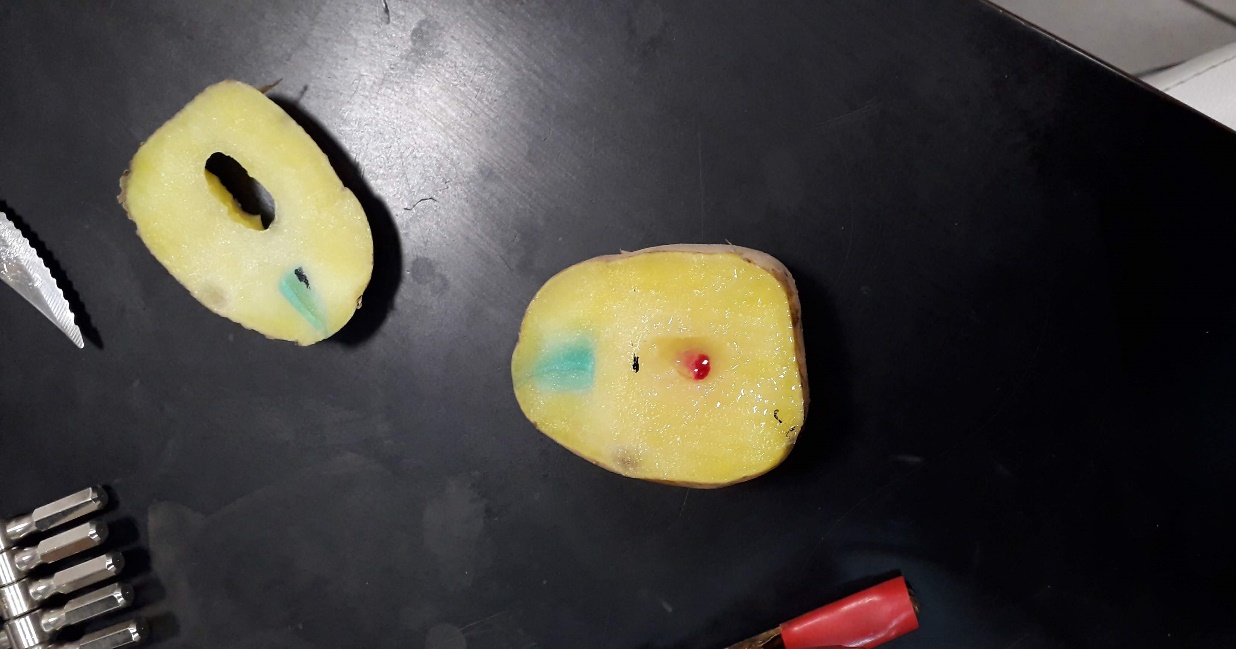 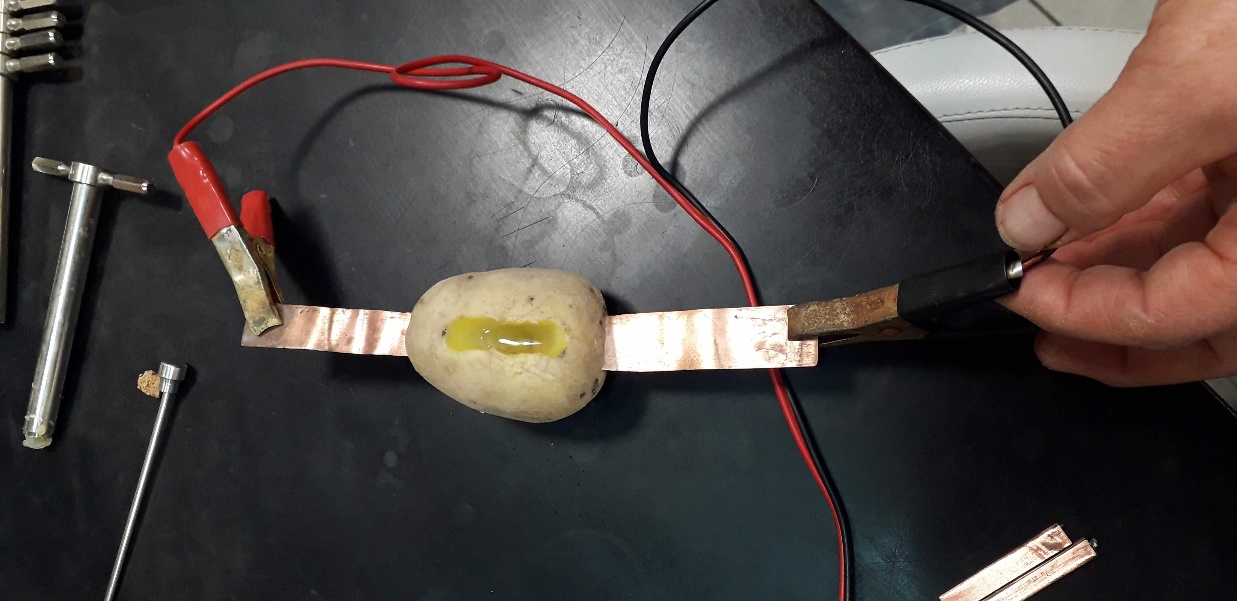 Oko pozitivne elektrode , anode , vidimo plavu boju: reakcija joda sa škrobom iz krumpira.Ako na mjesto gdje je bila negativna elektroda ( katodu )  kapnemo nekoliko kapljica fenolftaleina dobijemo crvenoljubičasto obojenje. Na katodi se izlučio vodik jer je za redukciju vode potrebno manje energije nego za redukciju kalijeva iona u elementarni kalij.Elektroliza 2 Za pokus nam je potrebno: ljuska od jaja, natrij klorid, kalij jodid, 2 grafitne elektrode, fenolftalein, škrob, ispravljač ( izvor istosmjerne struje ) .U ljusku od jaja i u čašu  ulijemo otopinu NaCl-a. U čašu, ( oko ljuske )  ulijemo malo kalij jodida.Uronimo grafitne elektrode u te dvije otopine.U ljusku dodamo nekoliko kapi fenolftaleina. Dodamo malo škroba u otopinu izvan ljuske.Radi toga ( dodanog škroba ) otopina odmah pomodri.Naime:Kalij jodid se zbog dovedenog napona ( struje ) raspao na kalij i jod . Jod otpušta elektrone i prelazi u elementarni jod koji reagira sa škrobom te odmah poplavi ( pomodri ). To se sve događa na elektrodi koja se zove anoda.Na elektrodi koja je u ljusci od jajeta : katodi  dolazi do razlaganja molekula vode, jer je za izlučivanje vodika potrebno manje energije nego za izlučivanje elementarnog natrija. Osim vodika, na katodi se stvaraju i hidroksidni ioni (OH-) zbog kojih se otopina fenolftaleina oboji crvenoljubičasto.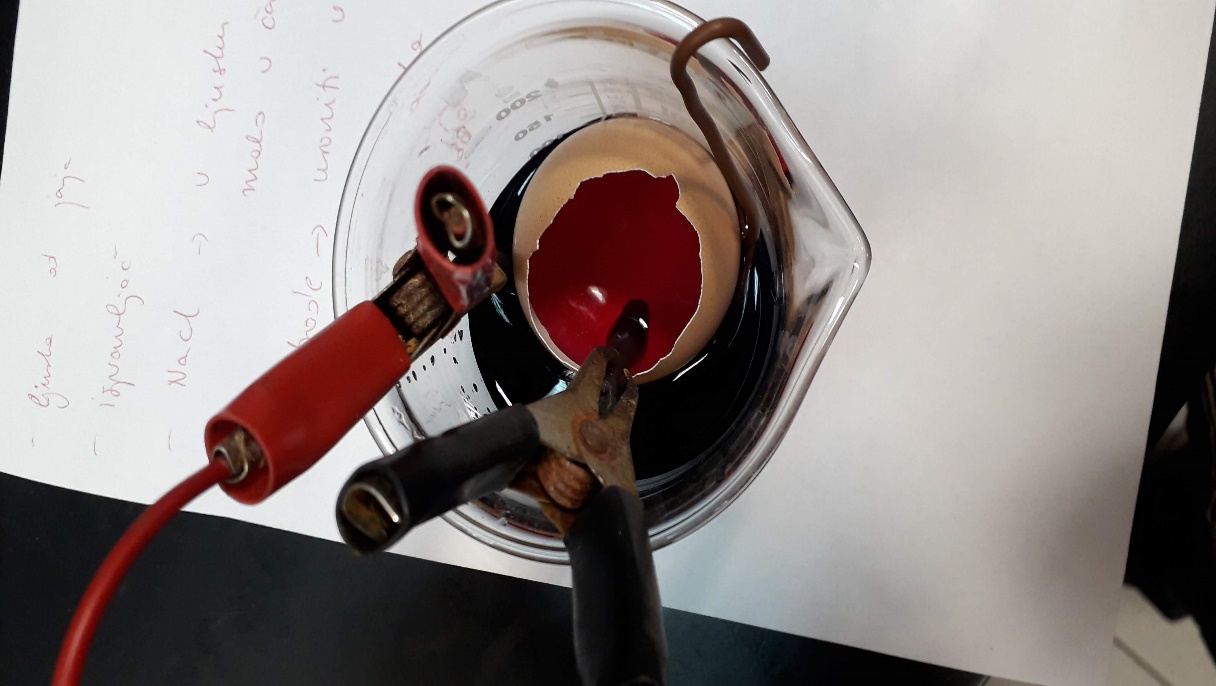 